60.1 PRIVACY STATEMENTYour privacy is important to Open Homes Nottingham (known hereafter as ‘Open Homes’).  This privacy statement provides information about the personal information that Open Homes collects, and the ways in which Open Homes uses that personal information.Personal Information CollectionOpen Homes may collect and use the following kinds of personal information:Personal data including names, addresses, date of birth, telephone numbers (including mobiles) and email addresses for the purpose of keeping you up to date with all information available to Open Homes. This information will also be retained when employing staff (remunerated or not).You are not required to register with our website to access the information contained within it.No transactions are carried out over our website.Open Homes may have historically collected information via the ChaNGe Debt Advice project purely for the benefit of the individuals it serviced. This information is not shared with third parties. ChaNGe Debt Advice has now ceased to operate but the information collected will be retained in line with current legislation (currently six years). Using personal informationOpen Homes may hold and use your personal information in the following circumstances:Where there is a contract in place.Where there is a legal obligation for us to hold and use your information: for example, Open Homes has a legal obligation to provide to HMRC details of all individuals who may donate to Open Homes using the Gift Aid Scheme.Where there is a ‘vital interest’ issue: for example, our records may contain information of any serious medical condition that you advise us of, purely for your own safety - for example where a member of staff has diabetes. We may, but only with your express consent, include Personal Information on the Open Homes website www.openhomes.org.uk regarding you and your role within Open Homes (publish information about you on the website).  This may include photographs or video content.To be able to store, use and share your data, all individuals are required to give their express consent to Open Homes. This includes your wish to receive continuing communication from Open Homes by electronic methods (including email, text message, WhatsApp message) or by any other personalised communication.  This consent will be recorded.Where Open Homes discloses your personal information to its agents or sub-contractors for any purposes, the agent or sub-contractor in question will be obligated to use that personal information in accordance with the terms of this privacy statement.In addition to the disclosures reasonably necessary for the purposes identified elsewhere above, Open Homes may disclose your personal information to the extent that it is required to do so by law, in connection with any legal proceedings or prospective legal proceedings, and in order to establish, exercise or defend its legal rights.Securing your dataOpen Homes will take reasonable technical and organisational precautions to prevent the loss, misuse or alteration of your personal information.Open Homes will store all the personal information you provide electronically on its secure servers. All paper documents containing personal information will be kept securely in a locked cabinet, cupboard or drawer. All data held by Open Homes will be stored on password protected computers and potentially may be stored within excel spreadsheets, word documents and on google drive and/or drop box or similar service.Only information that you agree to be published on our website will ever be published on our website.As websites can be view internationally, where you agree to have personal information published on our website, you have thereby agreed to cross-border transfers of that personal information.Updating this statementOpen Homes may update this privacy policy by posting a new version on the Open Homes website.  You should check occasionally to ensure you are familiar with any changes.  Other websitesThe Open Homes website contains links to other websites.  Open Homes is not responsible for the privacy policies or practices of any third party.If you have any questions about this privacy policy or Open Homes’ treatment of your personal information, please contact the Open Homes Company Secretary in writing by email to  admin@openhomes.org.uk or by post to Open Homes Nottingham, 104-114 Talbot Street, Nottingham NG1 5GL.Other Important InformationThis Privacy Statement has been written in the light of changes that come into effect on 25th May 2018 regarding data protection laws (known as GDPR – General Data Protection Regulation). These changes mean that the individual has more say about how personal details are stored and for what purpose they are retained. Data Protection legislation uses several terms:Data Subject – Person about whom Open Homes holds information Data Controller – Open HomesData Processor – Any organisation that processes data on behalf of the controllerAll individuals aged 13+ can give individual consent for their information to be stored and used by Open Homes. For those under this age consent must be given by a parent/guardian or legal representative.Under the new legislation individuals have the following rights (which are explained in full detail at www.ico.org.uk):The right to be informedThe right of accessThe right to rectificationThe right to erasureThe right to restrict processingThe right to data portabilityThe right to objectRights in relation to automated decision making and profiling.Open Homes will from time to time undertake an audit of the data that is held and if appropriate:Obtain fresh consent in writing from all appropriate individualsIf verbal consent has been given we will record who gave it, who took it and the date it was taken; we will also approach the individual to confirm this in writing.Consent FormAs you may be aware, significant changes will be coming into effect on 25th May 2018 regarding data protection laws, which will mean you will have more say about how your personal details are stored by organisations and for what purpose.This means that we will need to re-confirm your consent for us to contact you. We value you and would love to keep you up to date with everything that is happening here at Open Homes.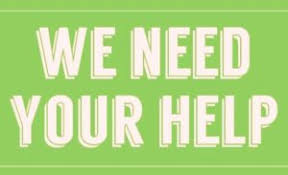 Whilst we are carrying out this review we would also like to ensure that we have the correct details for you and to understand how best to contact you, if at all.If you would like to speak to us regarding how this may affect you then please telephone the office on 0333 3232 265 or email us at admin@openhomes.org.uk .  You can return the completed form either by emailing it to this address or by posting it to Open Homes Nottingham, 104-114, Talbot Street, Nottingham, NG1 5GL.  Alternatively, you can complete a consent form online at http://www.openhomes.org.uk/2018/05/11/gdpr-data-consent-form/ . I am pleased to confirm my consent for Open Homes Nottingham to contact me:     By phone     By email     By postName  ____________________________________________________________________Address ________________________________________________________________________________________________________________Postcode _____________________Telephone Number ________________________ Mobile ____________________________Date of Birth  _____________________  Email ___________________________________Or       I do not wish to give my consent to Open Homes Nottingham to contact meName ____________________________________________________________________Signature_______________________________________Date_______________________